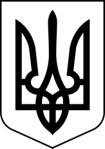                                                  УКРАЇНАСТОРОЖИНЕЦЬКА  МІСЬКА РАДАСторожинецький район                                       Чернівецької області ХХХVІII сесія VII скликанняРІШЕННЯ №          - 38/201906 грудня  2019 року                                                                     м. СторожинецьПро затвердження структури штатного розписуСторожинецького Центру дитячо-юнацькоїтворчості Сторожинецької міської радиСторожинецького району Чернівецької областіКеруючись Законами України «Про місцеве самоврядування», «Про освіту», «Про затвердження Типових штатних нормативів позашкільних навчальних закладів» із змінами, внесеними згідно з Наказом Міністерства освіти і науки № 948 від 03.07.2017 розглянувши інформацію начальника відділу освіти, молоді та спорту Сторожинецької міської ради «Про внесення змін до штатних розписів закладів освіти міської ради», враховуючи висновки робочої групи, створеної на підставі розпорядження Сторожинецького міського голови від 22.10.2019 року № 688 «Про створення робочої групи з підготовки проекту рішення та реорганізації закладів комунальної власності»,міська рада вирішила:З 02 січня 2020 року затвердити структуру Сторожинецького Центру дитячо-юнацької творчості Сторожинецької міської ради Сторожинецького району Чернівецької області у кількості 28 штатних одиниць:Директор -1;Заступник директора – 1;Методист-;Керівник гуртка – 17; Секретар-діловод -1;Звукорежисер – 0,5;Костюмер – 0,5;Техпрацівник – 2;Оператор газових котлів (постійний) -1;Оператори газових котлів (сезон) -3.2. Рекомендувати директору Сторожинецького Центру дитячо-юнацької творчості Сторожинецької міської ради Сторожинецького району Чернівецької області залишити вакантними посади методиста та 4 посади керівників гуртків.3. Контроль за виконанням рішення покласти на першого заступника міського голови Брижака П.М. та постійну комісію з питань освіти, фізичного виховання та культури, охорони здоровя, соціального захисту населення, молодіжної політики (Т.Чернявська).Сторожинецький міський голова                               Микола КАРЛІЙЧУКВиконавець:Начальник відділу освіти, молоді і спорту                                                                            Я.СТРІЛЕЦЬКИЙПогоджено:Секретар міської ради                                                                    І.МАТЕЙЧУКПерший заступник міського голови                                             П. БРИЖАКНачальник відділу організаційноїта кадрової роботи                                                                          А. ПОБІЖАННачальник юридичного відділу                                                    А. СИРБУНачальник фінансового відділу міської ради                               В.ДОБРАГолова постійної комісії міської радиз питань фінансів, соціально-економічногорозвитку, планування, бюджету                                              С. ВОЙЦИЦЬКИЙ